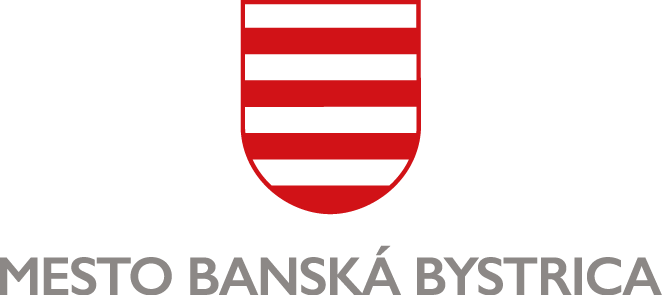 ŽIADOSŤ O POSKYTNUTIE DOTÁCIEv zmysle Všeobecne záväzného nariadenia Mesta Banská Bystrica č. 12/2020o poskytovaní dotácií z rozpočtu Mesta Banská BystricaDruh dotácie: 	dotácia komisie alebo priama dotácia/*		dotácia primátora /*	* žiadateľ označí iba jednu z možnostíŽiadateľ je povinný uviesť všetky údaje.ÚDAJE O ŽIADATEĽOVIObchodné meno / meno a priezvisko:	...................................................................................................Štatutárny zástupca (meno, priezvisko):	...................................................................................................Právna forma:	...................................................................................................Identifikačné údaje 	IČO: ...................................	DIČ: ..............................................Sídlo / trvalé bydlisko:Ulica, orientačné číslo domu:	...................................................................................................PSČ, obec, štát:	...................................................................................................Telefónne číslo:	.........................................	Mobil: ..........................................E-mail:	...................................................................................................Bankové spojenie – názov banky:	...................................................................................................IBAN:	...................................................................................................Osoba zodpovedná za projekt (meno, priezvisko)	.................................................................................Telefónne číslo:	.........................................	Mobil: ..........................................E-mail:	...................................................................................................ÚDAJE O PROJEKTENázov projektu:	.....................................................................................................................Charakteristika projektu (popis projektu, cieľová skupina, predpokladaný počet účastníkov, prínos pre mesto a pod.): ............................................................................................................................................................................................................................................................................................................................................................................................................................................................................................................................................................................................................................................................................Termín realizácie projektu: 	.....................................................................................................................Miesto realizácie projektu (obec, hnuteľnosť, nehnuteľnosť):...................................................................................................................................................................Rozpočet:Celkový rozpočet:	........................................... €	Požadovaná výška dotácie:	.............................. €Označenie oblasti podpory v zmysle platného VZN:	...............................................................................................................................................................................................................................................Účel použitia dotácie v súlade s položkou z rozpočtu projektu:	................................................................................................................................................................................................................................Forma propagácie Mesta ako poskytovateľa dotácie:	...............................................................................................................................................................................................................................................Dotácie pridelené žiadateľovi Mestom Banská Bystrica za predchádzajúce 2 roky:	rok	dotácia v €	celkový rozpočet projektu v €	......................	....................................	........................................................	......................	....................................	........................................................ROZPOČET PROJEKTUČESTNÉ VYHLÁSENIEAko štatutárny zástupca žiadateľa o dotáciu týmto deklarujem neexistenciu / existenciu manželského, súrodeneckého alebo iného príbuzenského vzťahu v priamom rade, pracovnoprávneho vzťahu alebo iného vzťahu fyzickej osoby pôsobiacej v rámci žiadateľa o dotáciu voči:zamestnancom príslušného odborného útvaru Mestského úradu v Banskej Bystrici, ktorí sú do riešenia žiadosti zainteresovaní (prevzatie, posúdenie úplnosti žiadosti, predloženie na posúdenie príslušnej odbornej komisii MsZ),členom príslušnej odbornej komisie MsZ, ktorá žiadosť posudzuje v zmysle zákona č.369/1990 Zb. o obecnom zriadení v znení zmien a doplnkov a VZN za účelom jej stanoviska k rozhodnutiu o poskytnutí dotácie,poslancom MsZ v Banskej Bystrici, ktorí rozhodujú o poskytnutí dotácie primátorovi Mesta Banská Bystrica.Čestne vyhlasujem, že ako dolu podpísaný žiadateľ ku dňu podania žiadosti:mám vysporiadané záväzky po lehote splatnosti voči Mestu Banská Bystrica, mám vysporiadané záväzky po lehote splatnosti voči organizáciám v zriaďovateľskej a zakladateľskej pôsobnosti,nie som v likvidácii, v konkurznom, reštrukturalizačnom, trestnoprávnom konaní.Čestne vyhlasujem, že projekt nie je inak finančne podporený zo strany Mesta.Vyhlasujem, že údaje uvedené v žiadosti a v prílohách sú pravdivé.Čestne vyhlasujem, že vynaložím na realizáciu projektu iné zdroje vo výške min. 10 % z prijatej dotácie. Čestne vyhlasujem, že právnická osoba, ktorej som štatutárnym zástupcom, nemá právoplatne uložený trest zákazu prijímať dotácie, subvencie, pomoc a podporu poskytovanú z fondov Európskej únie.Toto čestné vyhlásenie som vykonal(a) dobrovoľne a s plnou zodpovednosťou pre potreby Mesta Banská Bystrica za účelom predloženia žiadosti o poskytnutie dotácie. Zároveň vyhlasujem, že som si vedomý(á) dôsledkov, ktoré by vyplynuli z nepravdivých údajov v tomto čestnom vyhlásení.VYHLÁSENIEV zmysle zákona NR SR č.18/2018 Z. z. o ochrane osobných údajov a o zmene a doplnení niektorých zákonov v platnom znení ako dotknutá osoba poskytujem súhlas so spracovaním osobných údajov uvedených v tejto žiadosti pre potreby Mesta Banská Bystrica za účelom evidencie žiadosti o poskytnutia finančných príspevkov z rozpočtu Mesta Banská Bystrica. Dotknutá osoba má právo kedykoľvek odvolať súhlas so spracovaním osobných údajov, ktoré sa jej týkajú. Odvolanie súhlasu nemá vplyv na zákonnosť spracúvania osobných údajov založeného na súhlase pred jeho odvolaním; O skutočnosti, že ako dotknutá osoba môžem odvolať svoj súhlas som bol informovaný poskytovateľom dotácie pred poskytnutím tohto súhlasu. Dotknutá osoba môže súhlas odvolať rovnakým spôsobom, akým súhlas udelila.V ..............................................dňa ............................. 20........	........................................................................	podpis štatutárneho zástupcuPOVINNÉ PRÍLOHYV prípade, že žiadateľom je  mimovládna nezisková organizácia:kópia dokladu o vzniku subjektu, stanovy. Kópia zmluvy alebo potvrdenie banky o zriadení bankového účtu v tvare IBAN, na ktorom musí byť uvedený žiadateľ dotácie.Rozpočet podľa položiek (konkretizovať slovne, finančne, stručný popis výdavku) Rozpočet podľa položiek (konkretizovať slovne, finančne, stručný popis výdavku) Suma v €I.Predpokladané výdavky na projekt spolu, z toho:1.Mzdy, odmeny a ostatné osobné náklady (špecifikovať)  2.Prenájom (priestorov, pódia a pod.)3.Ubytovanie4.Dopravné5.Propagácia6.Technické zabezpečenie (ozvučenie, osvetlenie a pod.)7.Ceny, plakety, diplomy8.Materiál9.Asistenčné službyOstatné výdavky súvisiace s projektom:(neuvádzať technicko-organizačné zabezpečenie, ale konkretizovať výdavok, napr. časomiera, rozhodcovia, štartovné, stravovanie a pod.)10.11.12.13.II.Predpokladané príjmy na projekt spolu, z toho:1.Dotácia od Mesta Banská Bystrica 2.Iné zdroje (napr. vlastné zdroje, granty, dotácie, členské a pod.)3.III.Celkový rozpočet na projekt:Rozdiel príjmov a výdavkov: